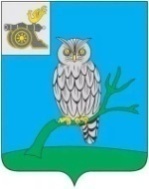 АДМИНИСТРАЦИЯ МУНИЦИПАЛЬНОГО ОБРАЗОВАНИЯ«СЫЧЕВСКИЙ РАЙОН»  СМОЛЕНСКОЙ ОБЛАСТИ П О С Т А Н О В Л Е Н И Еот  20 декабря 2022 года  № 752Администрация муниципального образования «Сычевский район» Смоленской области п о с т а н о в л я е т:1. Внести в постановление Администрации муниципального образования "Сычевский район" Смоленской области от 31.05.2022 года № 311 "О мерах    по реализации решения Совета депутатов Сычевского городского поселения Сычевского района Смоленской области от 22.12.2021 года № 33 "О бюджете Сычевского городского поселения Сычевского района Смоленской области                на 2022 год и на плановый период 2023 и 2024 годов" (в редакции постановлений Администрации муниципального образования "Сычевский район" Смоленской области от 06.10.2022 года № 581, от 20.10.2022 года                  № 618, от 15.11.2022 года № 672, от 18.11.2022 № 682) изменения:- абзац третий подпункта 3.1 пункта 3 изложить в следующей редакции: "- в размере до 90 процентов суммы муниципального контракта (договора), подлежащей уплате в текущем финансовом году,                                         - по муниципальным контрактам (договорам), заключенным в целях выполнения работ по капитальному ремонту здания муниципальной бани Сычевского городского поселения Сычевского района Смоленской области";                - в целях выполнения работ по объекту: "Проект благоустройства городского парка г. Сычевка Смоленской области "ПАРК СЫЧА"; - в целях выполнения архитектурно-строительного проектирования, строительства, реконструкции объекта капитального строительства "Система водоснабжения в г. Сычевка Смоленской области со строительством станции обезжелезивания воды и водопроводных сетей"; - подпункт 3.2. пункта 3 изложить в следующей редакции: "3.2. В соответствии со статьей 42 Федерального закона от 28.05.2022                № 146-ФЗ "О внесении изменений в статью 166.1 Бюджетного кодекса Российской Федерации и статьи 9 и 10 Федерального закона "О внесении изменений в Бюджетный Кодекс Российской Федерации и отдельные законодательные акты Российской Федерации и установлении особенностей исполнения бюджетов бюджетной системы Российской Федерации                                в 2022 году" Управление Федерального казначейства по Смоленской области осуществляет казначейское сопровождение средств в валюте Российской Федерации, предоставляемых из бюджета района, на сумму менее                               50 миллионов рублей по муниципальным контрактам на выполнение работ               по реконструкции системы водоснабжения в городе Сычевка Смоленской области со строительством станции обезжелезивания воды и водопроводных сетей; на выполнение работ по капитальному ремонту здания муниципальной бани Сычевского городского поселения Сычевского района Смоленской области"; на выполнение работ по объекту: "Проект благоустройства городского парка г. Сычевка, Смоленской области "ПАРК СЫЧА".2. Разместить настоящее постановление на официальном сайте Администрации муниципального образования «Сычевский район» Смоленской области.Глава муниципального образования«Сычевский район» Смоленской области                                     Т.В. НиконороваО внесении изменений в постановление Администрации муниципального образования "Сычевский район" Смоленской области от 31.05.2022 года № 311